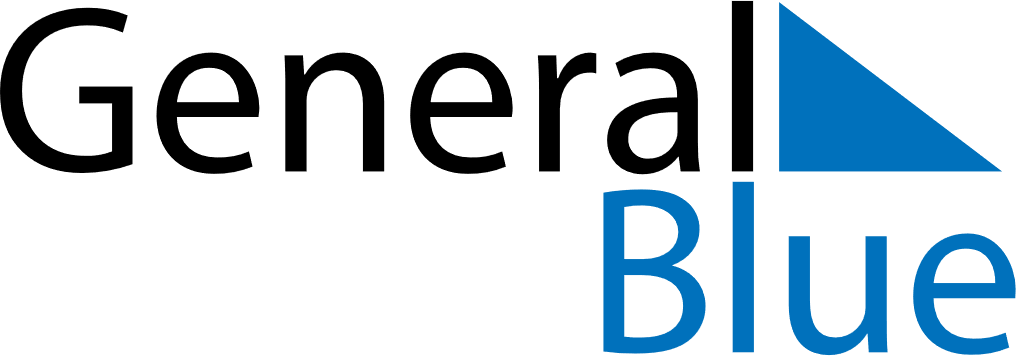 December 2022December 2022December 2022December 2022December 2022MexicoMexicoMexicoMexicoMexicoMexicoMexicoMexicoSundayMondayTuesdayWednesdayThursdayFridaySaturday1234567891011121314151617Day of the Virgin of Guadalupe1819202122232425262728293031Christmas DayNOTES